Осенняя ярмарка в поселке Маршала Жукова10 октября в поселке Маршала Жукова  прошла ежегодная сельскохозяйственная ярмарка. Более 20 предприятий АПК, крестьянско – фермерских хозяйств, индивидуальных предпринимателей в сфере сельского хозяйства привезли свою продукцию для реализации в поселок Маршала Жукова. Жителям Курского района и гостям была предложены самые разнообразные кондитерские и хлебобулочные изделия, мясо – молочная продукция, все виды плодов и овощей, которые выращиваются на полях, огородах и в теплицах района. Посетителям был предложен широкий выбор колбасных изделий, рыба, мед, птица, зерно. Особым спросом пользовалась продукция садоводства, высок ее ассортимент, вызывает удивление разнообразие и вот уже выстроилась очередь покупателей за румяными яблоками. Жители и гости п. М. Жукова, посетившие сельскохозяйственную ярмарку, имели уникальную возможность   не только запастись полезной продукцией на зиму, но и спеть вместе с артистами и повеселиться от души, сфотографироваться с ростовыми куклами (тигр и медведь). На импровизированной сцене, оформленной дарами осени, состоялось выступление творческого коллектива народного вокального ансамбля «Русская песня» и солистов Камышинского РДК. Ведущая концертной программы провела интересные конкурсы и игровые программы для детей. 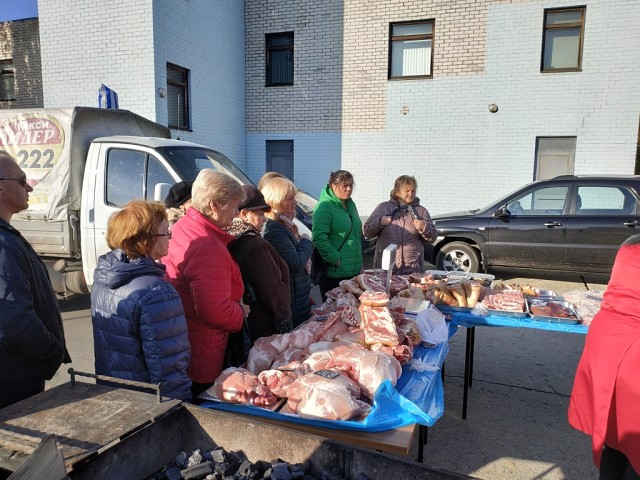 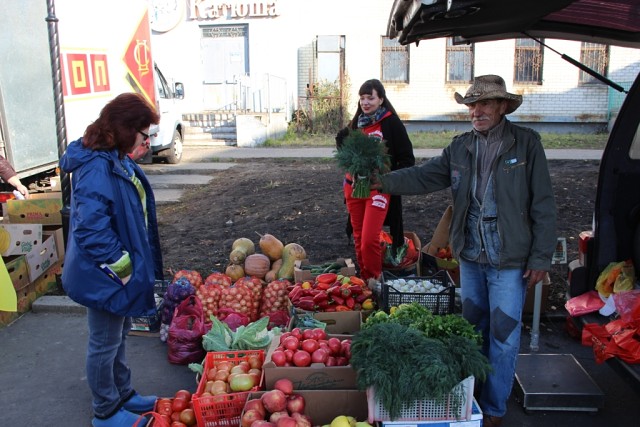 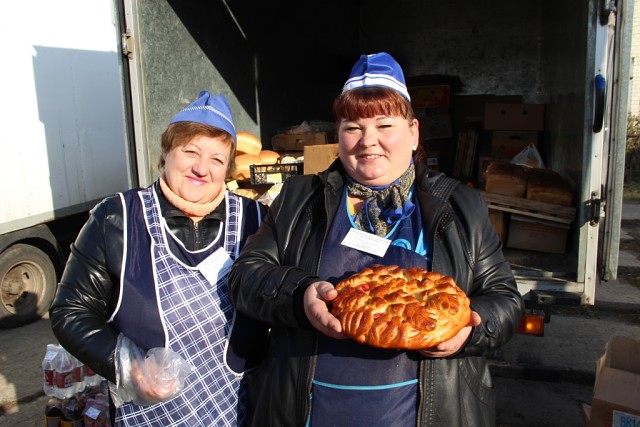 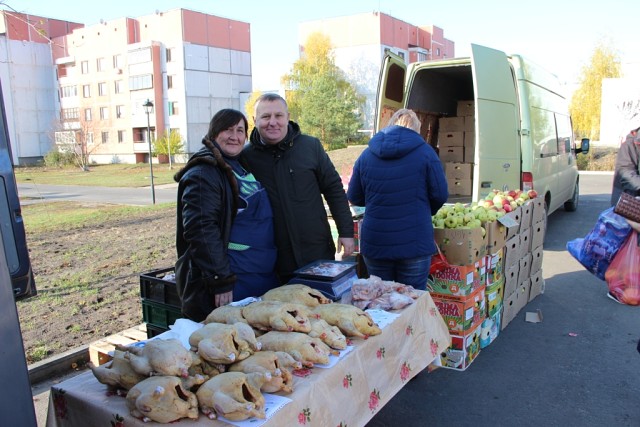 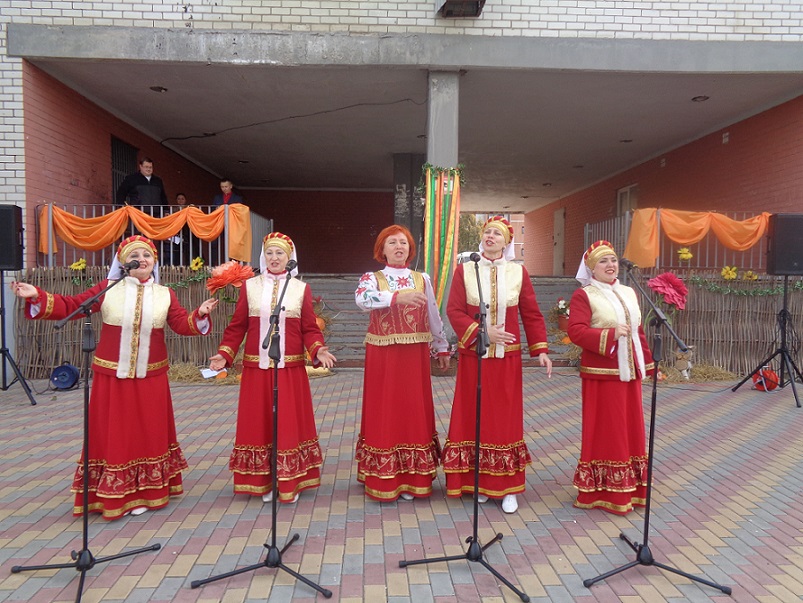 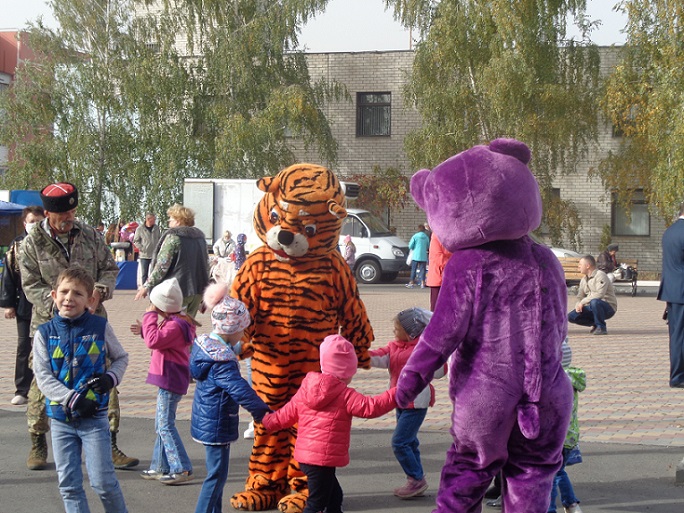 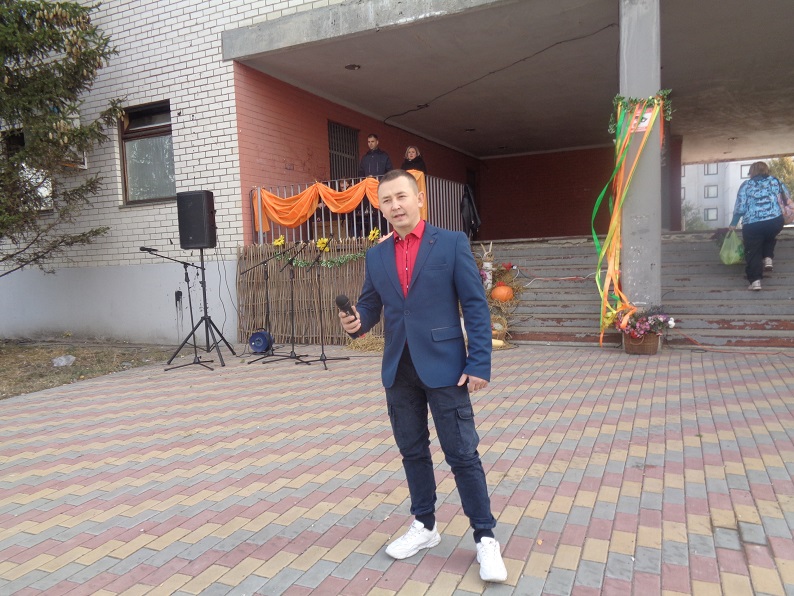 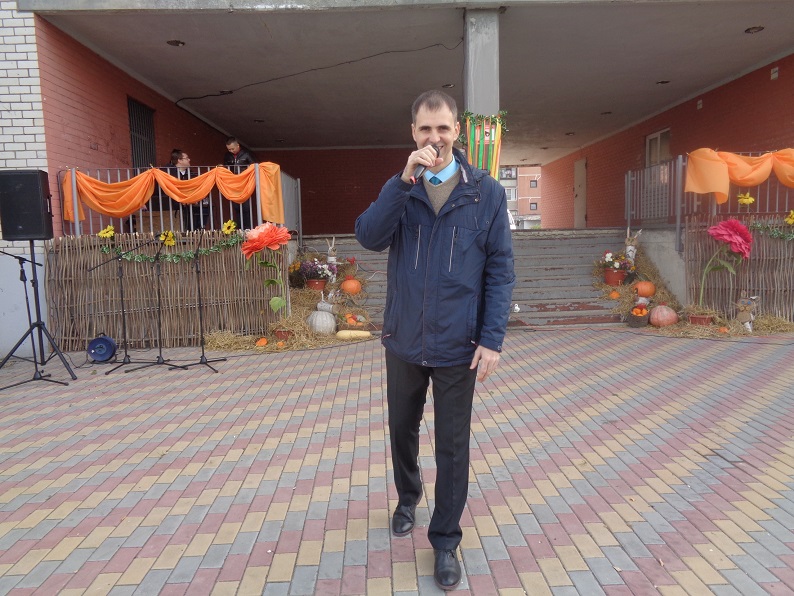 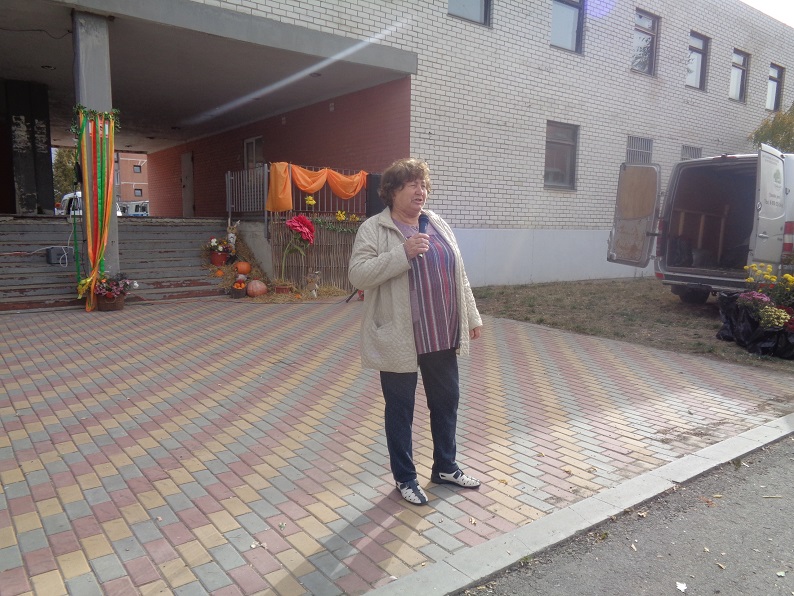 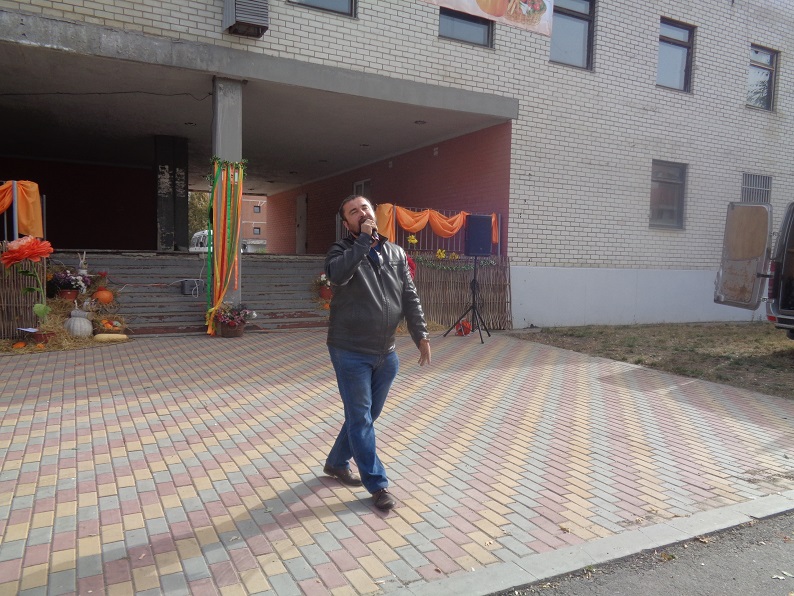 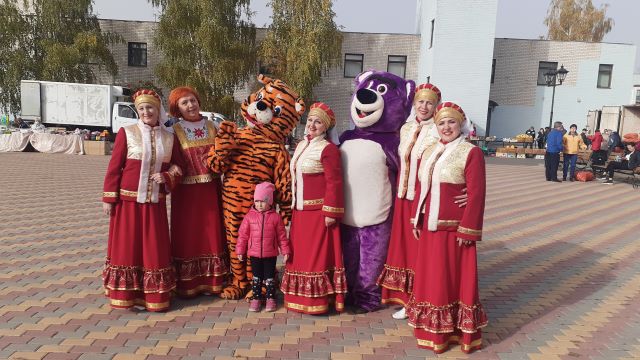 